Благоустройство территории кладбища в д. Малиновка Новогромовского сельского поселенияБлагоустройство территории кладбища в д. Малиновка Новогромовского сельского поселенияОбъем финансирования - всего, руб. - 81818,89В т.ч. из местного бюджета, руб. - 1644,77ДОПОСЛЕ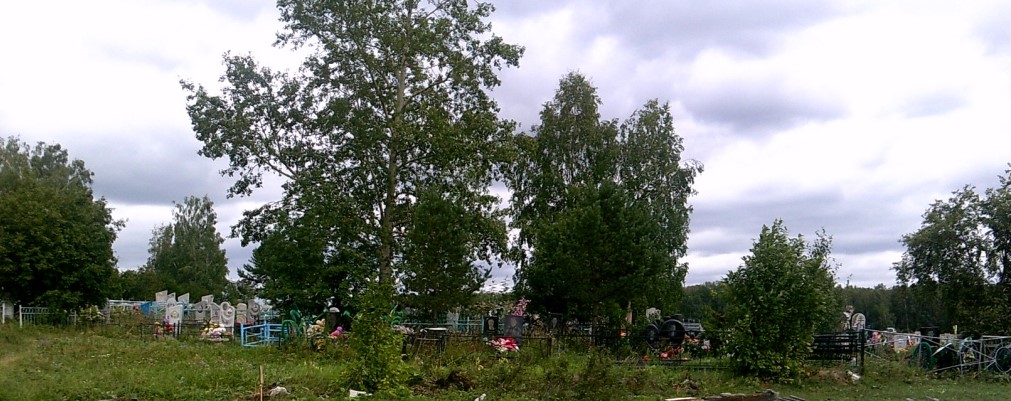 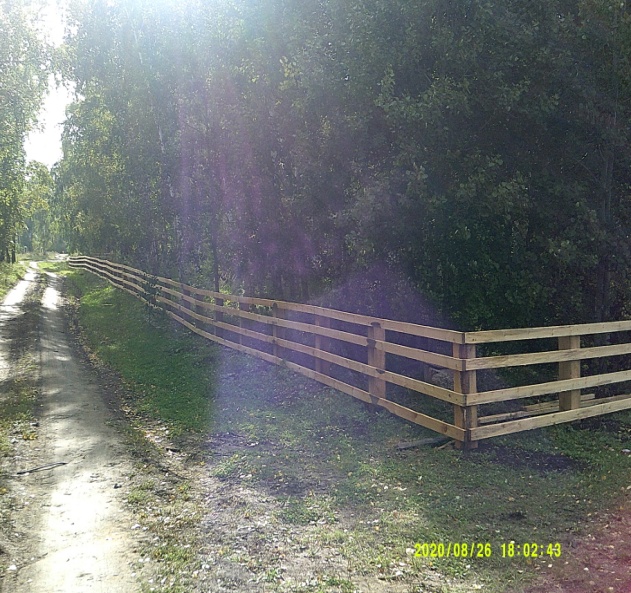 Организация проведения текущего ремонта водопровода от колонки № 6 по ул. Луговая до колонки № 8 по ул. Энергетиков с. НовогромовоОрганизация проведения текущего ремонта водопровода от колонки № 6 по ул. Луговая до колонки № 8 по ул. Энергетиков с. НовогромовоОбъем финансирования - всего, руб. – 290000,00В т.ч. из местного бюджета, руб. – 5829,73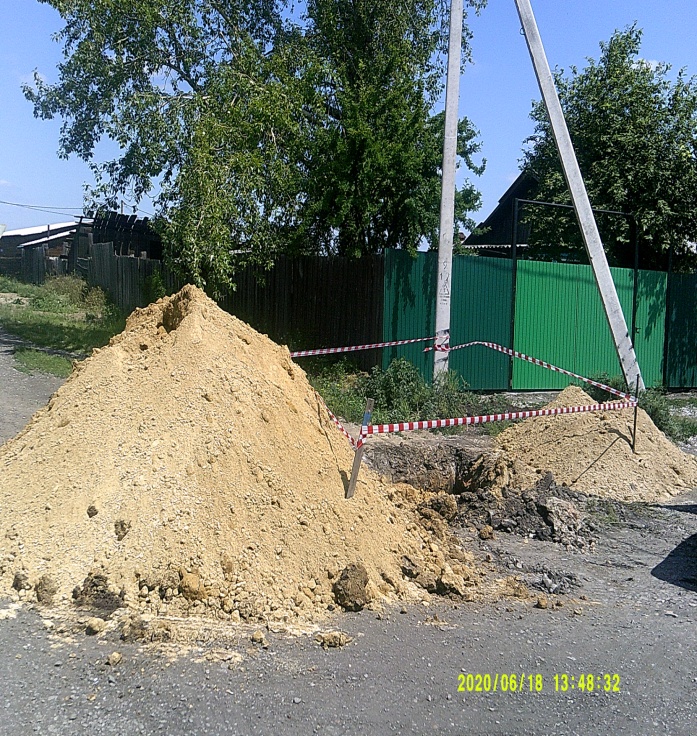 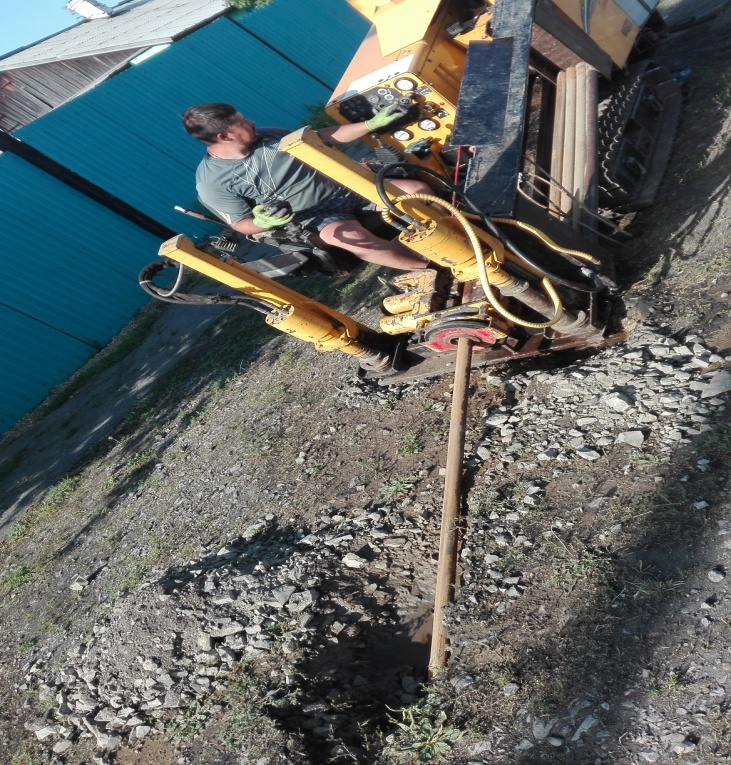 Организация проведения текущего ремонта водопроводных колодцев из сборного железобетона по ул. Луговая с. НовогромовоОрганизация проведения текущего ремонта водопроводных колодцев из сборного железобетона по ул. Луговая с. НовогромовоОбъем финансирования - всего, руб. – 165001,11В т.ч. из местного бюджета, руб. – 3316,94допосле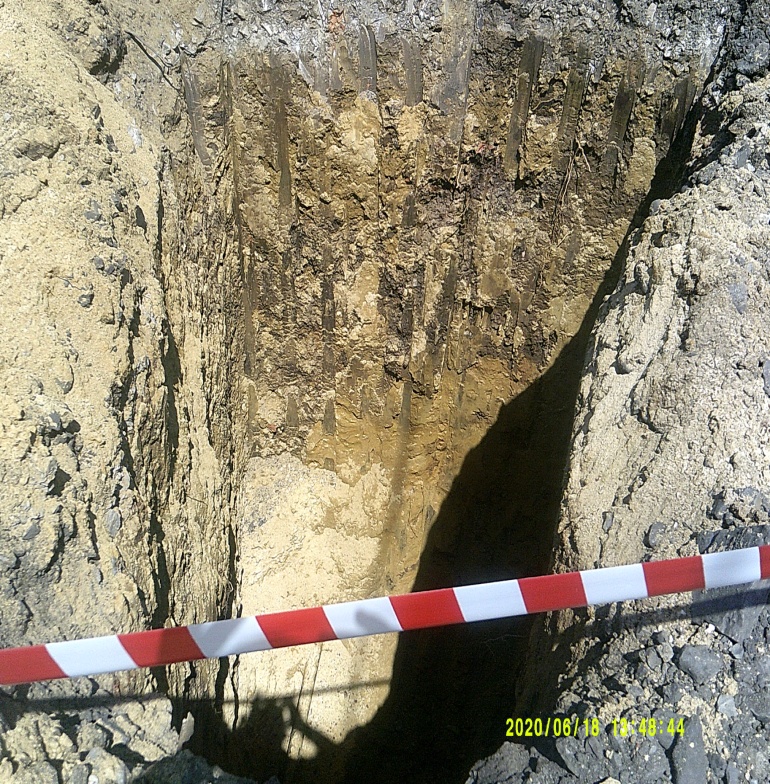 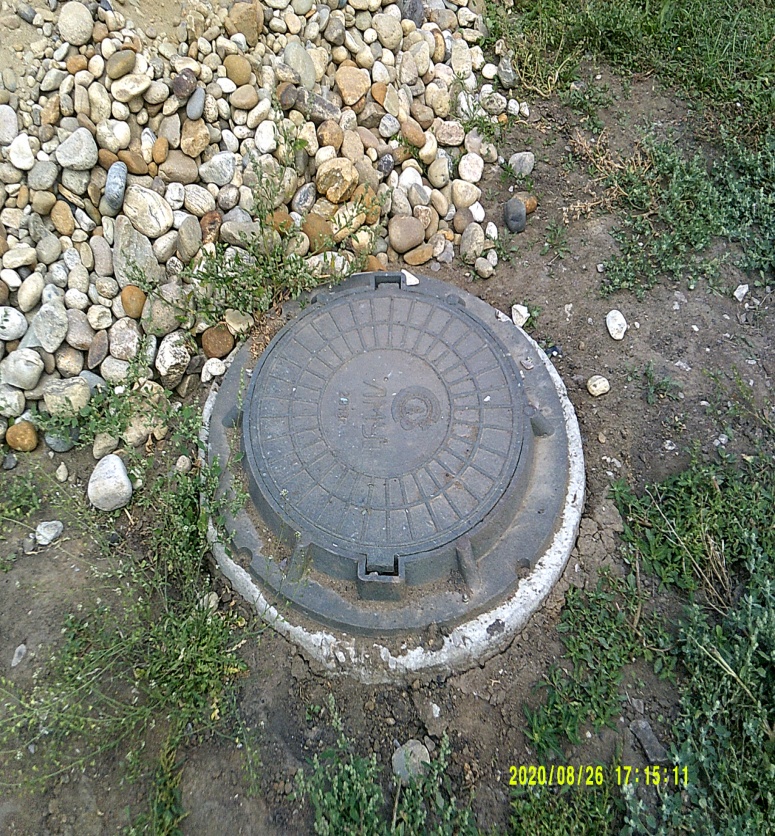 Организация водоснабжения населения приобретение автоматизированных водоразборных колонок в сборе в с. НовогромовоОрганизация водоснабжения населения приобретение автоматизированных водоразборных колонок в сборе в с. НовогромовоОбъем финансирования - всего, руб. - 204380,00В т.ч. из местного бюджета, руб. - 4108,56ДОПОСЛЕ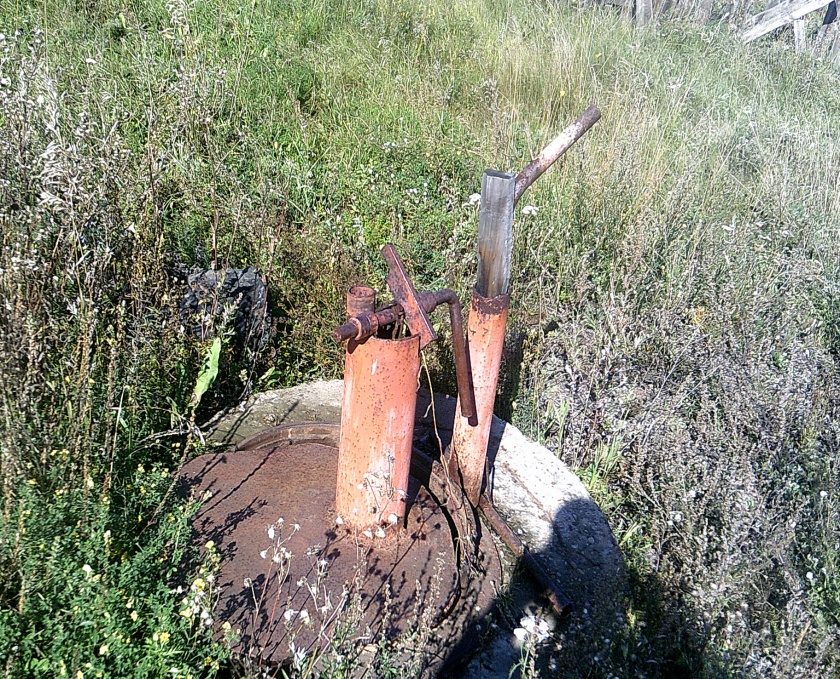 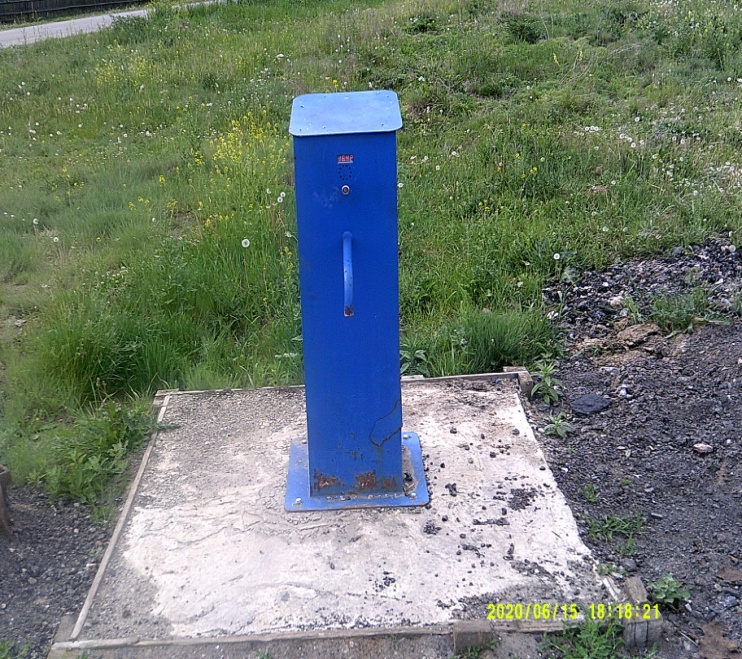 